Publicado en Madrid el 14/08/2018 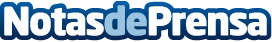 Súmate Marketing Online: Cinco medios digitales para diferenciarse de la competenciaLa innovación y la creatividad son claves para la diferenciación y el aporte de valor de las marcas. La realidad virtual, la aumentada o los escaparates digitales son algunas de las herramientas que mayores posibilidades ofrecen.
Datos de contacto:Actitud de Comunicación / Aurora Ochoa913022860Nota de prensa publicada en: https://www.notasdeprensa.es/sumate-marketing-online-cinco-medios-digitales Categorias: Marketing E-Commerce http://www.notasdeprensa.es